Государственное автономное профессиональное образовательное учреждение Чувашской Республики«Чебоксарский экономико-технологический колледж» Министерства образования и молодежной политики Чувашской Республики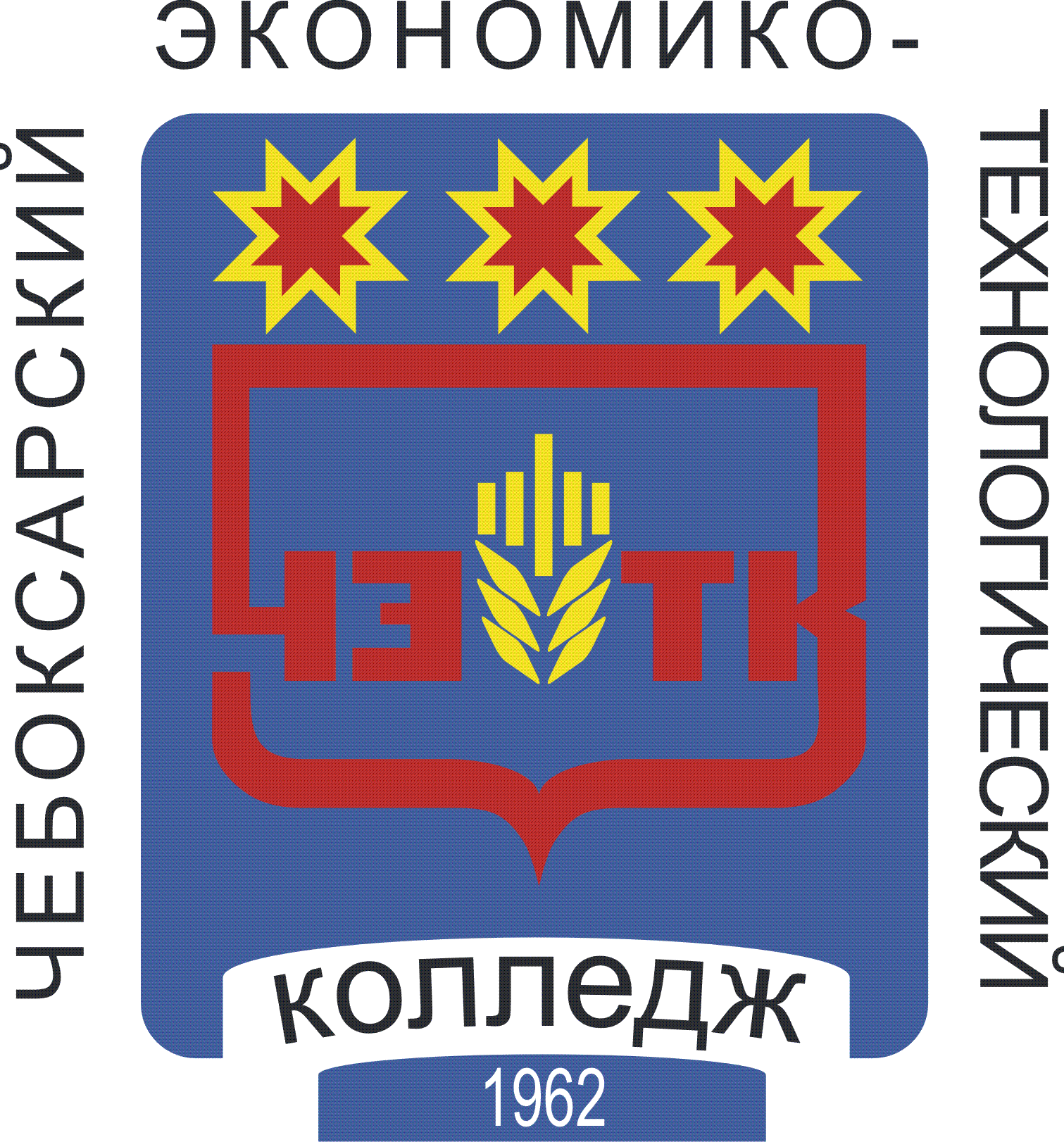 РАБОЧАЯ ПРОГРАММА ПРОФЕССИОНАЛЬНОГО МОДУЛЯ           ПМ.03 РЕМОНТ И ОБНОВЛЕНИЕ ШВЕЙНЫХ ИЗДЕЛИЙпрофессия 19601 Швеядля обучающихся с ограниченными возможностями здоровья и инвалидов(с нервно-психическими нарушениями: расстройствами аутистического спектра, нарушения психического развития)Чебоксары 2021СОДЕРЖАНИЕ	1. ОБЩАЯ ХАРАКТЕРИСТИКА РАБОЧЕЙ ПРОГРАММЫПРОФЕССИОНАЛЬНОГО МОДУЛЯПМ.03 Ремонт и обновление швейных изделий1.1. Область применения рабочей программыРабочая программа профессионального модуля является частью программы профессионального обучения по профессии 19601 Швея1.2. Цель и планируемые результаты освоения профессионального модуля В результате изучения профессионального модуля студент должен освоить вид профессиональной деятельности  Ремонт и обновление швейных изделийи соответствующие ему профессиональные компетенции:1.2.1. Перечень общих компетенций1.2.2. Перечень профессиональных компетенций В результате освоения профессионального модуля студент должен:1.3. Количество часов, отводимое на освоение профессионального модуляВсего часов 396 ч.Из них   на освоение МДК 144 ч.на практики, в том числе учебную 180 ч.и производственную 72 ч.2. Структура и содержание профессионального модуля2.1. Структура профессионального модуля ПМ.03 Ремонт и обновление швейных изделий2.2. Тематический план и содержание профессионального модуля ПМ.03 Ремонт и обновление швейных изделий3. УСЛОВИЯ РЕАЛИЗАЦИИ ПРОГРАММЫ ПРОФЕССИОНАЛЬНОГО МОДУЛЯ3.1. Для реализации программы профессионального модуля должны быть предусмотрены следующие специальные помещения:Реализация программы модуля предполагает наличие учебного кабинета «Технология ремонта и обновления швейных изделий» и учебно- производственной мастерскойОборудование учебного кабинета «Технология ремонта и обновления швейных изделий»:- посадочные места по количеству обучающихся;- рабочее место преподавателя;- интерактивная доска  ANTB-86-s-10i,86,учебная доска; - манекен;- наглядные пособия.Технические средства обучения:- компьютер с лицензионным программным обеспечением;- интерактивная доска  ANTB-86-s-10i,86Оборудование швейной учебно- производственной мастерской:- рабочие места по количеству обучающихся;- рабочее место преподавателя;- интерактивная доска  ANTB-86-s-10i,86, учебная доска;- компьютеризованная  швейная машина Leader модель: CORAL; швейная машина JANOMEDC 3050 по количеству обучающихся;- стачивающее - обметочная машина Brother 1034 D;- раскройный стол;- гладильная  доска Валенсия –Nika;-  многофункциональное устройство MIE Pulito Vapore , утюг с парогенераторомМатериалы и фурнитура:- основные и прикладные материалы;- соединительные материалы;- швейная фурнитура3.2. Информационное обеспечение реализации программыДля реализации программы библиотечный фонд образовательной организации должен иметь  печатные и/или электронные образовательные и информационные ресурсы, рекомендуемые для использования в образовательном процессе.3.2.1. Печатные издания1. Силаева М.А. «Пошив изделий по индивидуальным заказам»: учебник для нач. проф. образования -  М.: Издательский центр «Академия», 2013. – 528 с.2. Учебные элементы по МОТ:- Ремонт легкой одежды;- Ремонт поврежденных участков одежды 3.2.2. Электронные издания (электронные ресурсы)Электронный ресурс «Ремонт легкой одежды». Форма доступа: http://www.bestreferat.ruЭлектронный ресурс «Технология ремонта одежды». Форма доступа: http://rusalka-7.ucoz.ru/index/materialovedenie/0-12 Электронный ресурс «Материалы для ремонта одежды». Форма доступа:http://www.tehly.ru/materialovedenie068.html 3.2.3. Дополнительные источники Периодические издания:Журналы «Burda»;Журналы «Ателье». 4. КОНТРОЛЬ И ОЦЕНКА РЕЗУЛЬТАТОВ ОСВОЕНИЯ ПРОФЕССИОНАЛЬНОГО МОДУЛЯ5. ОСОБЕННОСТИ ОРГАНИЗАЦИИ УЧЕБНОГО ПРОЦЕССА ДЛЯ ОБУЧАЮЩИХСЯ С ОГРАНИЧЕННЫМИ ВОЗМОЖНОСТЯМИ ЗДОРОВЬЯ С НАРУШЕНИЯМИ с нервно-психическими нарушениями (расстройствами аутистического спектра, нарушения психического развития)Для обучающихся из числа лиц с ограниченными возможностями здоровья с нервно-психическими нарушениями (расстройствами аутистического спектра, нарушениями психического развития) обучение проводится с учетом особенностей психофизического развития, индивидуальных возможностей и состояния здоровья таких обучающихся (далее - индивидуальные особенности).Особенности организации учебного процесса обучающихся с расстройствами аутистического спектра (РАС)Расстройства аутистического спектра (РАС) – спектр психологических характеристик, описывающих широкий круг нарушений поведения и затруднений в социальном взаимодействии и коммуникациях, а также жестко ограниченных интересов и часто повторяющихся поведенческих актов.Представленное определение дает понимание о наиболее выраженных дефицитах, которые оказывают негативное влияние на учебный процесс. Нарушение коммуникативной сферы, поведенческие проблемы затрудняют построение учебной коммуникации, что, безусловно, сказывается на восприятии и усвоении содержательного компонента обучения. Однако, при условии подбора методов, адаптации содержания, создания адекватной среды, в том числе коммуникативной, потенциал обучающихся с РАС позволит им осваивать учебный материал.Адаптационный компонент программы профессионального обучения включает в себя адаптационные дисциплины и индивидуальную коррекционную работу, что позволяет существенно расширить возможности освоения программы на содержательном, темповом, методическом уровнях. Например, существует возможность использовать информационные технологии, дистанционное обучение, нестандартные способы и методы подачи содержания. При невозможности освоения материала в установленные учебным планом часы, могут быть использованы часы индивидуальной коррекционной работы. В крайнем случае возможен перевод обучающегося на индивидуальный учебный план, что позволит изучать материал в темпе и объеме, который доступен конкретному обучающемуся.Форма организации профессионального образования с применением дистанционных образовательных технологий и электронного обучения может дать возможность сохранить для обучающегося привычный средовой уровень, позволяет находиться в комфортных условиях, не создающих дополнительных зашумляющих факторов. Коммуникация происходит дозировано, без форсирования и с сохранением дистанции. Использование материалов в цифровом варианте позволяет минимизировать технические трудности при организации учебного процесса.Условия организации профессионального обучения обучающихся из числа лиц с ограниченными возможностями здоровья с нервно-психическими нарушениями (расстройствами аутистического спектра):- Постепенное, дозированное введение обучающегося в рамки группового взаимодействия. Первоначальная коммуникация выстраивается на уровне "преподаватель - обучающийся". На первоначальном этапе или при возникновении аффективных реакций, нежелательных форм поведения, необходимо постепенно выстраивать коммуникацию, приучая каждого обучающегося к правилам взаимодействия в группе.- Возможность чередования сложных и легких заданий. Обучение действию на основе алгоритмов, инструкций, пошаговых технологических карт.- Объемное задание важно разбить на более мелкие части, так обучающийся усвоит материал лучше, можно задать последовательную индивидуальную подачу материала, не нарушая стереотипа поведения в рамках занятия и не создавая трудностей в работе с учебными материалами (при работе в тетради и учебнике у обучающихся может рассеиваться внимание, теряться концентрация, что обусловлено тем, что обучающемуся приходится распределять внимание между объектами, а эта задача является довольно сложной).- Формирование учебного и временного стереотипа: у обучающегося должно быть четко обозначенное время проведения учебного занятия, план занятия, позволяет обучающемуся отслеживать выполненные задания. Также в дистанционной форме можно предупредить обучающегося заранее о структуре предстоящего учебного занятия.- Дозированное введение новизны.Особенности организации учебного процесса обучающихсяс задержкой психического развития (ЗПР)Задержка психического развития (ЗПР) – это замедление темпа развития психики ребенка, которое выражается в недостаточности общего запаса знаний, незрелости мышления, преобладании игровых интересов, быстрой пресыщаемости в интеллектуальной деятельности.Задержка психического развития является пограничным состоянием между нормой и умственной отсталостью. Это понятие, которое говорит не о стойком, необратимом психическом недоразвитии обучающегося, а о замедлении его темпа.В отличие от других обучающихся, эти студенты могут пользоваться имеющимися у них знаниями, значительно более продуктивны в использовании помощи преподавателя. При этом в одних случаях на первый план будет выступать задержка развития эмоциональной сферы (различные виды инфантилизма), а нарушения в интеллектуальной сфере будут выражены нерезко, в других случаях, наоборот, будет преобладать замедление развития интеллектуальной сферы.Задержка психического развития вызывается самыми разными причинами. Вместе с тем обучающиеся этой категории имеют ряд общих особенностей развития познавательной деятельности и личности.У всех обучающихся с задержкой психического развития недостаточно сформирована готовность к обучению, проявляющаяся в трудностях в произвольной организации деятельности: они недостаточно хорошо и последовательно выполняют инструкции преподавателя, переключаются по его указанию с одного задания на другое. При этом обучающиеся быстро утомляются, работоспособность их падает с увеличением нагрузки, а иногда просто отказываются завершать начатую деятельность.Всем обучающимся с задержкой психического развития свойственно снижение внимания, которое может носить разный характер: максимальное напряжение внимания в начале выполнения задания и последующее его снижение; наступление сосредоточения внимания после некоторого периода работы; периодические смены напряжения внимания и его спада на протяжении всего времени работы.У большинства обучающихся с задержкой психического развития наблюдается неполноценность тонких форм зрительного и слухового восприятия, пространственные и временные нарушения, недостаточность планирования и выполнения сложных двигательных программ. Таким обучающимся нужно больше времени для приема и переработки зрительных, слуховых и прочих впечатлений. Особенно ярко это проявляется в сложных условиях (например, при наличии одновременно действующих речевых раздражителей, имеющих значимое для обучающегося смысловое и эмоциональное содержание). Одной из особенностей восприятия таких обучающихся является то, что сходные качества предметов воспринимаются ими как одинаковые (овал, к примеру, воспринимается как круг).У этой категории обучающихся недостаточно сформированы пространственные представления: ориентировка в направлениях пространства осуществляется на уровне практических действий, затруднено восприятие перевернутых изображений, возникают трудности при пространственном анализе и синтезе ситуации. Развитие пространственных отношений тесно связано со становлением конструктивного мышления. Особые образовательные потребности обучающихся с ЗПР включают общие, свойственные всем обучающимся с ОВЗ, и специфические:- в обеспечении коррекционно-развивающей направленности обучения в рамках профессионального обучения;- в организации процесса обучения с учетом специфики усвоения знаний, умений и навыков обучающимися с ЗПР ("пошаговом" предъявлении материала, дозированной помощи преподавателя, использовании специальных методов, приемов и средств, способствующих как профессиональному обучению, так и общему развитию обучающегося с учетом компенсации индивидуальных недостатков развития);- в обеспечении непрерывного контроля за становлением учебной и профессиональной деятельности обучающегося, продолжающегося до достижения уровня, позволяющего справляться с учебными и профессиональными заданиями самостоятельно;- в обеспечении особой пространственной и временной организации образовательной среды с учетом функционального состояния центральной нервной системы (ЦНС) и нейродинамики психических процессов у обучающихся с ЗПР (быстрой истощаемости, низкой работоспособности, пониженного общего тонуса и др.);- в постоянном стимулировании познавательной активности, побуждении интереса к себе, к профессиональной деятельности, а также к окружающему предметному и социальному миру;- в постоянной помощи в осмыслении и расширении контекста усваиваемых знаний, в закреплении и совершенствовании освоенных умений, формировании практического опыта в профессиональной сфере;- в специальном обучении "переносу" сформированных знаний и умений в новые ситуации взаимодействия с профессиональной сферой и окружающей действительностью;- в развитии и отработке средств коммуникации, приемов конструктивного общения и взаимодействия (с членами профессионального сообщества, со сверстниками, с преподавателями), в формировании навыков социально одобряемого поведения в профессиональной сфере, максимальном расширении социальных и профессиональных контактов.При организации обучения лиц с ограниченными возможностями здоровья с нервно-психическими нарушениями (расстройствами аутистического спектра, нарушениями психического развития) обеспечивается соблюдение следующих общих требованийДля повышения качества освоения образовательной программы обучающимися с ограниченными возможностями здоровья с нервно-психическими нарушениями (расстройствами аутистического спектра, нарушениями психического развития) необходим подбор практико-ориентированных задач, специального иллюстративного и символического учебно-методического материала (наличие точных и небольших по объему инструкций, технологических карт, алгоритмов), в том числе возможно использование рабочих тетрадей на печатной основе для выполнения практических работ, закрепления знаний, формирования умений.Планируемые результаты освоения обучающимися программы дисциплины, модуля, практики должны рассматриваться в качестве возможных (примерных), соответствующих индивидуальным возможностям и специфическим образовательным потребностям обучающихся. В освоении содержания изучаемого материала определяется два уровня овладения результатами: минимальный и достаточный. Минимальный уровень является обязательным для большинства обучающихся с ограниченными возможностями здоровья с нервно-психическими нарушениями (расстройствами аутистического спектра, нарушениями психического развития). Вместе с тем, отсутствие достижения этого уровня отдельными обучающимися не является препятствием к продолжению обучения. В том случае, если обучающийся не достигает минимального уровня овладения по всем или большинству учебных дисциплин, модулей, то с согласия обучающегося и с согласия родителей (законных представителей) несовершеннолетнего обучающегося он может быть переведен на обучение по индивидуальному плану, в том числе с увеличением срока обучения до 1 года.Система оценки результатов включает целостную характеристику освоения обучающимся образовательной программы, отражающую взаимодействие следующих компонентов:что обучающийся знает и умеет на конец учебного периода,что из полученных знаний и умений он применяет на практике,насколько активно, адекватно и самостоятельно он их применяет.При оценке результативности обучения важно учитывать, что у обучающихся могут быть вполне закономерные затруднения в освоении отдельных дисциплин, модулей.При оценке результативности обучения должны учитываться следующие факторы и проявления:- особенности психического, неврологического и соматического состояния каждого обучающегося;- выявление результативности обучения происходит вариативно с учетом психофизического развития обучающегося в процессе выполнения практических работ;- в процессе предъявления и выполнения всех видов заданий обучающимся должна оказываться помощь: разъяснение, показ, дополнительные словесные, графические и жестовые инструкции; задания по подражанию, совместно распределенным действиям;- при оценке результативности достижений необходимо учитывать степень самостоятельности обучающегося. Формы и способы обозначения выявленных результатов обучения обучающихся могут осуществляться в оценочных показателях, а также в качественных критериях по итогам практических действий. Например: "выполняет действие самостоятельно", "выполняет действие по инструкции" (вербальной или невербальной), "выполняет действие по образцу", "выполняет действие с частичной физической помощью", "выполняет действие со значительной физической помощью", "действие не выполняет;- выявление представлений, умений и навыков обучающихся создавать основу для коррекционной работы и конкретизации содержания обучения.Обобщенными результатами обучения по дисциплинам и профессиональным модулям являются:1) владение умениями на уровне квалификационных требований к профессии, применение сформированных умений для решения учебных и практических задач;2) знание правил поведения в ситуациях профессиональной деятельности и продуктивность межличностного взаимодействия в процессе реализации задания;3) знание инструкции/технологической карты и умение следовать ей при выполнении заданий;4) знание правил техники безопасности и их применение в учебных и жизненных ситуациях.1. ОБЩАЯ ХАРАКТЕРИСТИКА РАБОЧЕЙ ПРОГРАММЫ ПРОФЕССИОНАЛЬНОГО МОДУЛЯ2. СТРУКТУРА И СОДЕРЖАНИЕ ПРОФЕССИОНАЛЬНОГО МОДУЛЯ3.  УСЛОВИЯ РЕАЛИЗАЦИИ ПРОГРАММЫ ПРОФЕССИОНАЛЬНОГО  МОДУЛЯ4. КОНТРОЛЬ И ОЦЕНКА РЕЗУЛЬТАТОВ ОСВОЕНИЯ ПРОФЕССИОНАЛЬНОГО МОДУЛЯ 5. ОСОБЕННОСТИ ОРГАНИЗАЦИИ УЧЕБНОГО ПРОЦЕССА ДЛЯ ОБУЧАЮЩИХСЯ С ОГРАНИЧЕННЫМИ ВОЗМОЖНОСТЯМИ ЗДОРОВЬЯКодНаименование общих компетенцийОК 01.Понимать сущность и социальную значимость своей будущей профессии, проявлять к ней устойчивый интерес.ОК 02.Организовывать собственную деятельность, исходя из цели и способов ее достижения, определенных руководителем.ОК 03. Анализировать рабочую ситуацию, осуществлять текущий и итоговый контроль, оценку и коррекцию собственной деятельности, нести ответственность за результаты своей работы.ОК 04.Осуществлять поиск информации, необходимой для эффективного выполнения профессиональных задач.ОК 05.Использовать информационно-коммуникационные технологии в профессиональной деятельности.ОК 06.Работать в команде, эффективно общаться с коллегами, руководством, клиентами.ОК 07.Готовить к работе производственное помещение и поддерживать его санитарное состояние.ВПД 3Ремонт и обновление швейных изделийПК 3.1Выявлять область и вид ремонтаПК 3.2Подбирать материалы для ремонтаПК 3.3Выполнять технологические операции по ремонту швейных изделий на оборудовании и вручную (мелкий и средний)Иметь практический опытопределения вида ремонта; подбора материалов и фурнитуры; выбора способа ремонта. Уметьподготавливать изделия различных ассортиментных групп к различным видам ремонта;подбирать материалы, сочетающиеся по фактуре; подбирать фурнитуру по назначению; перекраивать детали, укорачивать и удлинять изделия; выполнять художественную штопку, штуковку и установку заплат.Знатьметоды обновления одежды ассортиментных групп; декоративные решения в одежде; использование вспомогательных материалов; машинный, ручной и клеевой способ установки заплат; методы выполнения художественной штопки и штуковки. Кодыпрофессиональных и общих компетенцийНаименования разделов профессионального модуля*Всего часов(макс. учебная нагрузка и практикиОбязательная аудиторная учебная нагрузка обучающегосяОбязательная аудиторная учебная нагрузка обучающегосяОбязательная аудиторная учебная нагрузка обучающегосяСамостоятельная работаПрактика Практика Кодыпрофессиональных и общих компетенцийНаименования разделов профессионального модуля*Всего часов(макс. учебная нагрузка и практикиОбязательная аудиторная учебная нагрузка обучающегосяОбязательная аудиторная учебная нагрузка обучающегосяОбязательная аудиторная учебная нагрузка обучающегосяСамостоятельная работаУчебная,часовПроизводственная,часовКодыпрофессиональных и общих компетенцийНаименования разделов профессионального модуля*Всего часов(макс. учебная нагрузка и практикиВсего,часовв т.ч. лекции,часовв т.ч. лабораторные работы и практические занятия,часовСамостоятельная работаУчебная,часовПроизводственная,часов123456789ПК 3.1 ПК 3.2ПК 3.3ОК 01-07Ремонт и обновление швейных изделий       14414268742--Учебная и производственная практика, часов 252----18072Всего:3961426874218072Наименование разделов и тем профессионального модуля (ПМ), междисциплинарных курсов (МДК)Содержание учебного материала,лабораторные работы и практические занятия, самостоятельная учебная работа обучающихся, курсовая работа (проект) (если предусмотрены)Содержание учебного материала,лабораторные работы и практические занятия, самостоятельная учебная работа обучающихся, курсовая работа (проект) (если предусмотрены)Объем часов1223МДК 03. 01 Технология ремонта и обновления швейных изделий144Тема 1. Виды ремонта одеждыСодержание Содержание 8Тема 1. Виды ремонта одежды1.Ремонт одежды как виды услуг, их назначение.8Тема 1. Виды ремонта одежды2.Классификация ремонта одежды.8Тема 1. Виды ремонта одежды3.Материалы и оборудование для ремонта.8Тема 1. Виды ремонта одежды4.Виды работ подготовительного этапа.8Тема 1. Виды ремонта одеждыЛабораторные занятияЛабораторные занятияНе предусмотреныТема 1. Виды ремонта одеждыПрактические занятияПрактические занятия2Тема 1. Виды ремонта одеждыПрактическое занятие № 1Определение формы и степени износа изделий, вида ремонта одеждыПрактическое занятие № 1Определение формы и степени износа изделий, вида ремонта одежды2 Тема 2. Способы ремонта швейных изделий из разных тканей. СодержаниеСодержание28 Тема 2. Способы ремонта швейных изделий из разных тканей. 1.Мелкий ремонт (1 группа). Ремонт накладных карманов28 Тема 2. Способы ремонта швейных изделий из разных тканей. 2.Средний ремонт (II группа). Ремонт прорезных карманов28 Тема 2. Способы ремонта швейных изделий из разных тканей. 3.Ремонт бортов28 Тема 2. Способы ремонта швейных изделий из разных тканей. 4. Ремонт рукавов28 Тема 2. Способы ремонта швейных изделий из разных тканей. 5.Ремонт низа изделий28 Тема 2. Способы ремонта швейных изделий из разных тканей. 6.Крупный ремонт (III группа). Ремонт воротников и горловины28 Тема 2. Способы ремонта швейных изделий из разных тканей. 7.Методы ремонта одежды.28 Тема 2. Способы ремонта швейных изделий из разных тканей. 8.Ремонт одежды ручной штопкой28 Тема 2. Способы ремонта швейных изделий из разных тканей. 9.Ремонт одежды машинной штопкой28 Тема 2. Способы ремонта швейных изделий из разных тканей. 10Ремонт одежды штуковкой28 Тема 2. Способы ремонта швейных изделий из разных тканей. 11Ремонт заплатой методом вплетения28 Тема 2. Способы ремонта швейных изделий из разных тканей. 12Ремонт заплатой методом вплетения28 Тема 2. Способы ремонта швейных изделий из разных тканей. 13Ремонт заплатой ручным способом28 Тема 2. Способы ремонта швейных изделий из разных тканей. 14Ремонт заплатой машинным и клеевым способом28 Тема 2. Способы ремонта швейных изделий из разных тканей. Лабораторные занятияЛабораторные занятияНе предусмотрены Тема 2. Способы ремонта швейных изделий из разных тканей. Практические занятия Практические занятия 46 Тема 2. Способы ремонта швейных изделий из разных тканей. 1.Практическое занятие №2 Выполнение ремонта накладных карманов2 Тема 2. Способы ремонта швейных изделий из разных тканей. 2.Практическое занятие№ 3 Выполнение ремонта прорезных карманов2 Тема 2. Способы ремонта швейных изделий из разных тканей. 3. Практическое занятие №4 Выполнение ремонта бортов2 Тема 2. Способы ремонта швейных изделий из разных тканей. 4.Практическое занятие № 5 Выполнение ремонта рукавов2 Тема 2. Способы ремонта швейных изделий из разных тканей. 5.Практическое занятие № 6 Выполнение ремонта низа изделий2 Тема 2. Способы ремонта швейных изделий из разных тканей. 6.Практическое занятие № 7 Выполнение ручной штопки6 Тема 2. Способы ремонта швейных изделий из разных тканей. 7.Практическое занятие № 8 Выполнение машинной штопки6 Тема 2. Способы ремонта швейных изделий из разных тканей. 8.Практическое занятие №9 Выполнение штуковки6 Тема 2. Способы ремонта швейных изделий из разных тканей. 9.Практическое занятие № 10 Установка заплаты методом вплетения6 Тема 2. Способы ремонта швейных изделий из разных тканей. 10Практическое занятие№ 11 Установка заплаты ручным способом4 Тема 2. Способы ремонта швейных изделий из разных тканей. 11Практическое занятие № 12 Установка заплаты машинным и клеевым способом8Тема 3. Виды обновления одеждыСодержание Содержание 8Тема 3. Виды обновления одежды1.Обновление изделий одежды.8Тема 3. Виды обновления одежды2.Обновление одежды без перекроя8Тема 3. Виды обновления одежды3.Обновление одежды с частичным перекроем8Тема 3. Виды обновления одежды4.Обновление одежды с полным перекроем8Тема 3. Виды обновления одеждыЛабораторные занятияЛабораторные занятияНе предусмотреныТема 3. Виды обновления одеждыПрактические занятияПрактические занятия6Тема 3. Виды обновления одеждыПрактическое занятие № 13 Выполнение обновления без перекрояПрактическое занятие № 13 Выполнение обновления без перекроя2Тема 3. Виды обновления одеждыПрактическое занятие № 14 Выполнение обновления с частичным перекроемПрактическое занятие № 14 Выполнение обновления с частичным перекроем2Тема 3. Виды обновления одеждыПрактическое занятие № 15 Выполнение обновления с полным перекроемПрактическое занятие № 15 Выполнение обновления с полным перекроем2Тема 4. Способы обновления изделий одежды различных ассортиментных группСодержаниеСодержание22Тема 4. Способы обновления изделий одежды различных ассортиментных групп1.Трансформация одежды.22Тема 4. Способы обновления изделий одежды различных ассортиментных групп2.Обновление изделий одежды.22Тема 4. Способы обновления изделий одежды различных ассортиментных групп3.Технологии обновления швейных изделий22Тема 4. Способы обновления изделий одежды различных ассортиментных групп4.Обновление с помощью аппликаций22Тема 4. Способы обновления изделий одежды различных ассортиментных групп5.Обновление с помощью аппликаций22Тема 4. Способы обновления изделий одежды различных ассортиментных групп6.Роспись одежды красками22Тема 4. Способы обновления изделий одежды различных ассортиментных групп7.Роспись одежды красками22Тема 4. Способы обновления изделий одежды различных ассортиментных групп8.Отделка вышивкой22Тема 4. Способы обновления изделий одежды различных ассортиментных групп9.Отделка вышивкой22Тема 4. Способы обновления изделий одежды различных ассортиментных групп10Вышивка швейной фурнитурой22Тема 4. Способы обновления изделий одежды различных ассортиментных групп11Вышивка швейной фурнитурой22Тема 4. Способы обновления изделий одежды различных ассортиментных групп12Отделка декоративными элементами22Тема 4. Способы обновления изделий одежды различных ассортиментных групп13Отделка декоративными элементами22Тема 4. Способы обновления изделий одежды различных ассортиментных группЛабораторные занятияНе предусмотреныТема 4. Способы обновления изделий одежды различных ассортиментных группПрактические занятия22112022Тема 4. Способы обновления изделий одежды различных ассортиментных групп1.Практическое занятие № 16 Выполнение декоративных элементов22112022Самостоятельная работаСамостоятельная работаСамостоятельная работа2Учебная практикаВиды работ Выполнение мелкого ремонта. Выполнение среднего ремонта Выполнение крупного ремонтаУчебная практикаВиды работ Выполнение мелкого ремонта. Выполнение среднего ремонта Выполнение крупного ремонтаУчебная практикаВиды работ Выполнение мелкого ремонта. Выполнение среднего ремонта Выполнение крупного ремонта180Производственная практикаВиды работ1. Выполнение мелкого ремонта.2. Выполнение среднего ремонта.3. Выполнение крупного ремонта.4. Выполнение обновления изделий одежды Производственная практикаВиды работ1. Выполнение мелкого ремонта.2. Выполнение среднего ремонта.3. Выполнение крупного ремонта.4. Выполнение обновления изделий одежды Производственная практикаВиды работ1. Выполнение мелкого ремонта.2. Выполнение среднего ремонта.3. Выполнение крупного ремонта.4. Выполнение обновления изделий одежды 72                                                                                                                                                                   Всего:                                                                                                                                                                   Всего:                                                                                                                                                                   Всего:396Код и наименование профессиональных и общих компетенций, формируемых в рамках модуляКритерии оценкиФормы и методы оценкиПК 3.1. Выявлять область и вид ремонта. ПК 3.2. Подбирать материалы для ремонта.ПК 3.3. Выполнять технологические операции по ремонту швейных изделий на оборудовании и вручную (мелкий и средний)ОК 01. Понимать сущность и социальную значимость своей будущей профессии, проявлять к ней устойчивый интересОК 02.   Организовывать собственную деятельность, исходя из цели испособов ее достижения, определенных руководителемОК 03. Анализировать рабочую ситуацию, осуществлять текущий и итоговый контроль, оценку и коррекцию собственной деятельности, нести ответственность за результаты своей работыОК 04. Осуществлять поиск информации, необходимой для эффективного выполнения профессиональных задачОК 05. Использовать информационно-коммуникационные технологии в профессиональной деятельностиОК 06. Работать в команде, эффективно общаться с коллегами, руководством, клиентами.ОК 07. Готовить к работе производственное помещение и поддерживать его санитарное состояниеВыполнение не менее 50% практического задания.Правильность, полнота выполнения практических заданий, соответствие требованиям инструкций, регламентов. Адекватность, оптимальность выбора методов, техник, последовательностей действий и т.д. Промежуточная аттестация в форме экзамена:- экспертная оценка процесса и продукта;- наблюдение.